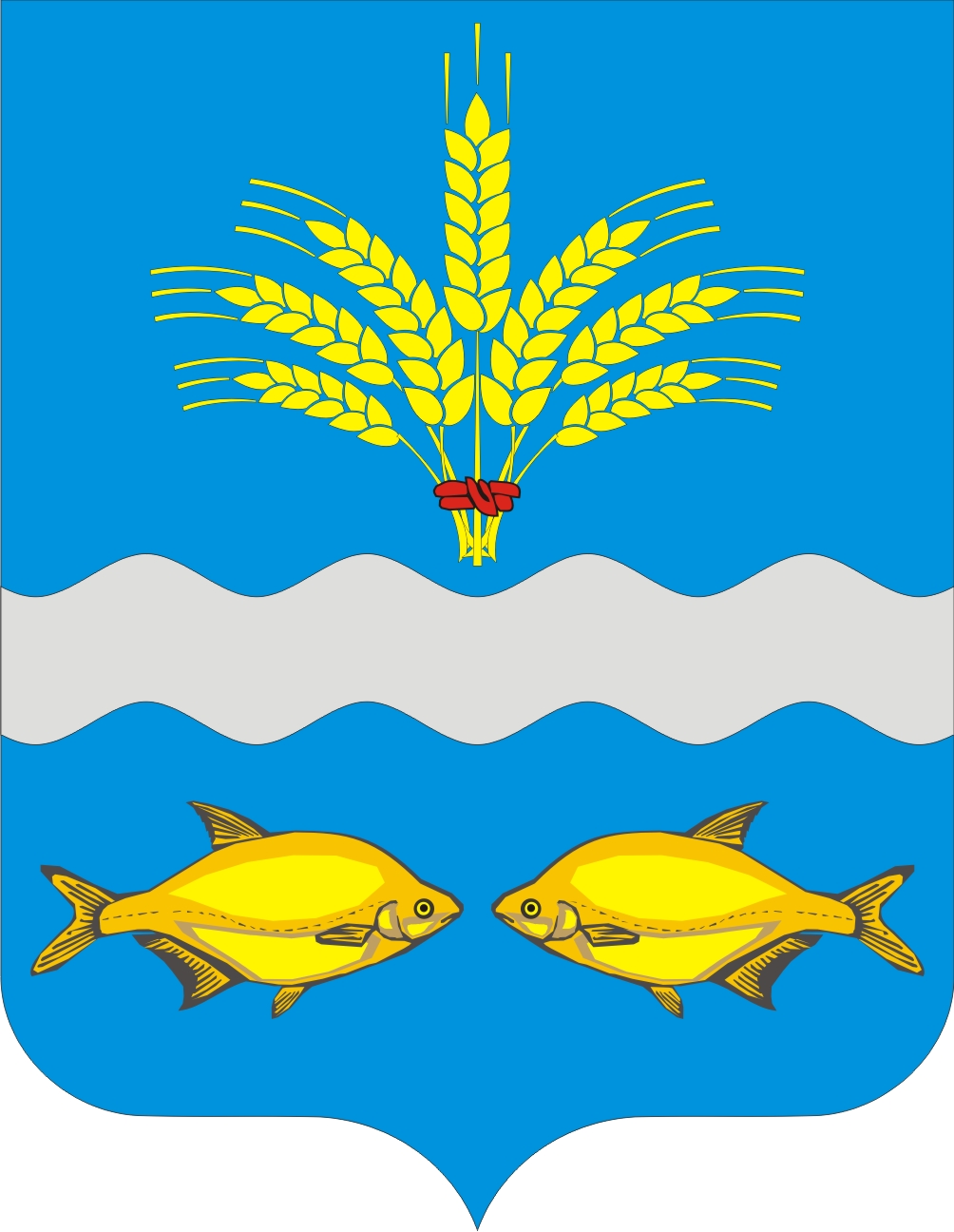 АДМИНИСТРАЦИЯ  СИНЯВСКОГО СЕЛЬСКОГО ПОСЕЛЕНИЯРаспоряжение           Об утверждении   перечня особо ценного движимого  имущества муниципального бюджетного учреждения культуры  «Синявский Дом культуры и клубы» муниципального образования «Синявское сельское поселение»В соответствии с постановлением Правительства Российской Федерации от 26.07.2010 года № 538 «О порядке отнесения имущества автономного или бюджетного учреждения к категории особо ценного движимого имущества»,  Постановлением Администрации Синявского сельского поселения от 22.12.2018 г. № 82 «О порядке определения видов и перечней особо ценного движимого имущества муниципальных автономных или бюджетных учреждений Синявского сельского поселения» :   1. Утвердить Перечень особо ценного движимого имущества муниципального бюджетного учреждения культуры «Синявский дом культуры и клубы»  муниципального образования «Синявское сельское поселение» ( приложение ).2. Настоящее Распоряжение обнародовать и разместить на официальном веб-сайте Администрации поселения  в информационно-телекоммуникационной сети общего пользования (компьютерной сети «Интернет»).      3. Контроль за выполнением  Распоряжения оставляю за собой.Глава Администрации Синявского сельского поселения	                             С.А.Шведов                      Приложение к Распоряжению    №__________71_____от 28.09.2022  Перечень особо ценного движимого имущества   МБУК И К «Синявский дом культуры и клубы» с.Синявское с.Синявское с.Синявское с.Синявское с.Синявское с.Синявское с.Синявское с.Синявское с.Синявское с.Синявское«28»сентября2022г.                   №71N п/п Наименование имущества (полное) Инвентарный (учетный) номер Балансовая стоимость (руб.) Кол-во(шт)1. BLG15UD активная акустическая 4101340000022720012Soyndcraft EF микшер 8 моно.24101340000033150013Acer Projectior X 12134101000000043278514Активная 2-х полосная система4101340000062350015JBL JS15BT-2-полосная41013400001120340,3716Пианино Ростов-Дон104001010404710020,7217Усилитель PARK13800001114398,5318Микшерный пульт1380000123942,8419Акустическая138000097278,78110Акустическая138000127278,78111Одежда сцены41013800003790000112Костюм казачий женский410138000752001613Костюм казачий мужской41013800013600414Костюм детский для девочек-казачий41013800027736815Костюм детский для мальчиков-казачий41013800034681